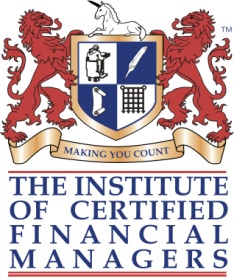 РЕКОМЕНДАЦІЇ З ПІДГОТОВКИ кваліфікаційних ІСПИТІВ  ПРОГРАМИ ICFM UK
Level 1. "Професійний фінансовий менеджер"  Level 2. "Сертифікований фінансовий менеджер" Level 3. «Сертифікований фінансовий директор»
Professional Financial Manager / Certified Financial Manager / Certified Financial Director, Dip PFM & CFM & CFD ICFM UK, по ВИКОНАННЯ І ОФОРМЛЕННЯ ЕКЗАМЕНАЦІЙНИХ РОБІТ
          Екзаменаційні роботи є підсумковим контролем знань студентів за модулями: «Фінансовий менеджмент», «МСФЗ», «Облік витрат і собівартості», для отримання кваліфікації та диплома Professional Financial Manager, Dip PFM, ICFM і інших кваліфікацій CFM and CFD.
          Студентам при вирішенні екзаменаційних робіт надається можливість використання дисконтних таблиць, таблиць та формул, які надаються Незалежними спостерігачами екзаменаційної мережі, та інших джерел, якими забезпечені студенти.При підготовці відповідей до екзаменаційних робіт студентам рекомендується давати опис у вигляді доповідей, використовуючи діловий стиль викладу.
            Відповіді повинні містити стратегічні і тактичні прийоми, які необхідно використовувати при вирішенні поставлених завдань, показники і критерії оцінки ефективності тієї чи іншої тактики досягнення поставлених цілей розвитку фірми, обґрунтування вибору.Розрахункові та аналітичні дані бажано по можливості оформляти у вигляді таблиць.
При оцінюванні екзаменаційних робіт використовує такі критерії: 1) послідовність і повнота висвітлення питання; 2) доречність, істотність і ефективність висунутих гіпотез і пропозицій вирішення ділових ситуацій; 3) наявність економічного обґрунтування вибору і прийняття управлінських рішень в області фінансової діяльності; 4) рівень візуалізації відповіді (наявність таблиць, малюнків, схем); 5) старанне оформлення відповідей; 6) індивідуальність і індивідуальний / нестандартний підхід при вирішенні ситуацій з відповідним обґрунтуванням.
Рекомендації з підготовки до екзаменаційної роботи:
1. Виспіться !!! Важливо мати енергію для виконання екзаменаційної роботи, тому добре відпочиньте. Припиніть працювати з матеріалами о 21 годині дня, що передує дню виконання екзаменаційної роботи.
2. За 2 тижні до екзаменаційної роботи (як правило, після 4-5 дня курсу / модуля), складіть графік повторення тем. Всіх тим за курсом. Розподіліть на кожен день одну з тем для системного повторення.
3. Опрацювання тем починайте з перегляду посібника із слайдами.
4. Переглядаючи завдання, які вирішували в аудиторії і самостійно, застосовуйте прийом прогнозування напрямки вирішення: прочитайте умову, НЕ дивіться рішення, складіть план рішення подумки або на папері, потім перевірте правильність послідовності рішення, після цього переходите до розгляду завдання в чисельному вираженні.
5. Всі формули вивчити НЕМОЖЛИВО! Ви повинні знати принципи побудови формул. Формат проведення екзаменаційної роботи дозволяє користуватися таблицями, формулами. Зосередьтеся на сприйнятті суті формул, а не на спробах їх завчити. Перевіряють Пам'ять, перевіряють Розуміння і Застосування формул.
6. Екзаменаційні завдання виконуйте в такій послідовності:a.      прочитайте всі тести, прочитайте всі завдання; b.      НЕ вирішуйте завдання, тільки читайте: c.      почніть виконання з тестів; d.      заповнюйте відповіді тільки за тестами, в яких впевнені в правильній      відповіді;e.      незрозумілі за умовою тести пропускайте, не витрачайте час; тести, на які ви не можете знайти відповідь протягом 2 хвилин, пропускайте, не витрачайте час; важливіше зберегти 20 хвилин для завдання в 20 балів, ніж витратити їх на один тест вартістю в 2 бали; 
f.      завершивши виконання тестів, позначте ті тести, які поки що залишилися без рішення (до них повернетеся пізніше);g.     завдання починайте вирішувати з визначення теми, до якої завдання ставиться; h.     читайте завдання НЕ з умови, а з питань-завдань; i.      згадайте, які основні питання в даній темі розглядаються з точки зору прийняття рішень, точно визначте суть питання і що треба отримати в якості відповіді; переходите до розгляду умови задачі; спираючись на питання-завдання шукайте дані для вирішення в умові завдання; 
j.     якщо на одне із завдань відповіді не бачите, пропустіть його, переходьте до наступної задачі; виконавши всі завдання поверніться до тих тестів, які ви залишили на першому етапі без відповідей.
Вірте в себе! Пам'ятайте слова Оноре де Бальзака «Щоб дійти до мети, треба перш за все йти ...» Бажаємо Вам успіхів у професійному розвитку, добра в родинах і спокою в душі! Будемо чекати нових зустрічей на навчанні, тренінгах / семінарах і ... врученнях дипломів !!!
Департамент контролю якості сертифікації та акредитації ICFM UK, Член експертів Східної Європи Global ICB & ICFM Тім Джон Вудхауз Керівник Незалежної Експертної центра ІСФМ Великобритания в Україні Global ICB & ICFM United Kingdom